DAFTAR PUSTAKAAbdillah Surbarkah, Milana. (2019). Pengaruh Gadget Terhadap Perkembangan Anak. Vol.15, No.1.Ali, Anauar., Muda, Mariah., Ridzuan, A. R., Nuji, M.H.N., Izzamuddin, M.H.M., & Latiff, D.I.A. (2017). The Relationship Between Phone Usage Factors and Nomophobia. Gadjah Mada Journal Of Psychology Advanced Science Letters, 23 (8), 7610 – 7613.Antonio., Manuel Rodriguez., Gracia. (2019). Nomophobia : An Individuals Growing Fear Of Being Without A Smartphone-A Systematic Literature Review. Journal Of Environmental Research And Public Health.Arikunta,S. (2013). Prosedur Penelitian. Jakarta : PT.Rineka Cipta.Ayar, D., Gerceker, G.O., Ozdemir, EZ., & Bektas, M. (2018). The Effect Of Problematic Internet Use, Social Appearance Anxiety, and Social Media Use On Nursing Students’ Nomophobia Levels. CIN : Computers, Informatics, Nursing, 36 (12), 589 – 595. DOI : 10.1097/CIN.0000000000000458Aziz, Abdul. (2019). No Mobile Phone Phobia di Kalangan Mahasiswa Pascasarjana. Jurnal Bimbingan dan Konseling (E-Journal). 6 (1) : 1-10. DOI : 10.24042/kons.v6il.3864.Azra Daei., Ashrafi-rizi Hasan., Reza Soleyman, Mohammad. (2019). Nomophobia And Health Hazards : Smartphone Use And Addiction Among University Students. International Journal Of Preventive Medicine. Vol 10, No.1. DOI: 10.1016/j.ijmedinf.2020.104144Benson, Scott., L. Young., Melinda., dkk. (2013). Diagnostic And Statistical Manual Of Mental Disorders : DSM-5. London : American Psychiatric Publishing.Bungun, Burhan. (2016). Sosiologi Komunikasi : Teori, Paradigma, dan Diskursus Teknologi Komunikasi di Masyarakat. Jakarta : Kencana.Bragazzi, N.L., & Puente, G.D. (2014). A Proposal For Including Nomophobia In The New DSM-V. Psichology Research And Behavior Management. Vol.7. DOI : 10.2147/prbm.s41386.Chaidirman., Indriastuti Diah., Narmi. (2019). Fenomena Kecanduan Gawai (Gadget) Pada Kalangan Remaja Suku Bajo. Vol.2. No.2. DOI:10.14710/hnhs.2.2.2019.33-41.Christiany, Juditha. (2011). Hubungan Penggunaan Situs Jejaring Sosial Facebook Terhadap Perilaku Remaja di Kota Makasar. Jurnal Penelitian IPTEK- KOM. Vol.13, No.1. (1-23).Dalillah. 2019. Pengaruh Penggunaan Gadget Terhadap Perilaku Sosial Siswa di SMA Darussalam Ciputat. Universitas Negeri Syarif Hidayatullah.Derry,I. (2013). Bila Si Kecil Bermain Gadget : Panduan Bagi Orang Tua Untuk Memahami Faktor-faktor Penyebab Anak Kecanduan Gadget. Jakarta : Bisakimia. Dewey, T. 2016. Classifying Nomophobia as Smart-Phone Addiction Disorder. UC Merced Undergraduate Research Journal, Vol.9, Issue 1. DOI:10.5070/M491033274Dewi Ayu. (2016). Hubungan Antara Loneliness dengan Phone Addict pada mahasiswa. Fauji Rizal. (2021). Hubungan Antara Kontrol Diri Dengan Nomophobia Pada Mahasiswa Psikologi UIN Walisongo Semarang.Fatimah Siti. (2020). Pencegahan Perilaku Menyimpang Melalui Pengendalian Gawai Pada Siswa Madrasah. Vol.14, No.2. DOI: http://dx.doi.org/10.21043/jp.v14i1.7383Gezgin, D.M., & Cakir, O. 2016. Analysis of Nomophobic Behaviors of Adolescents Regarding Various Factors. Journal of Human Sciences, 13 (2), 2504 – 2519. DOI : 10.14687/jhs.v13i2.3797Hardianti, F. (2016). Komunikasi Interpersonal Penderita Nomophobia Dalam Menjalin Hubungan Persahabatan (Studi Pada Mahasiswa Ilmu Komunikasi di Universitas Riau). Vol.3, No.4. 1-14.Horrigan, J.B. 2019. New Internet User : What They Do Online, What They Don’t, and Implications For The Next Future. Pew Internet And America Life Project pg. 1-27.Irfan Fauzi, Rahmat., Hartati Sofia.,Erdawati. (2021). Pengaruh Kecanduan Gawai Terhadap Diregulasi Emosi Anak Usia Dini. Vol.8, No.2. DOI : 10.32534/jjb.v8i2.1726Karuniawan, A. & Cahyati, I.Y. (2013). Hubungan Antara Academic Stress Dengan Smartphone Addiction Pada Mahasiswa Pengguna Smartphone. Jurnal Psikologi Klinis dan Kesehatan Mental. Vo.2, No.1. DOI: 10.24036/4.13276Labbaika Fadhilah., Nur Hidayat, Eli., Bashori Khoiruddin. (2021). Nomophobia di Kalangan Remaja. Vol.7, No.1. DOI: https://doi.org/10.31289/diversita.v7i1.4487Leung, L. (2007). Leisure Boredom, Sensational Seeking, Self Esteem, Addictional Symptoms And Pattents Of Mobile Phone Use. International Communication Association (ICA) Conference, San Francisco.Lin, dkk. (2014). Development And Validation Of The Smartphone Addiction Investory (SPAI). Vol.9, No.6. DOI: 10.1371/journal.pone.0098312Manumpil, dkk. (2015). Hubungan Penggunaan Gadget Dengan Tingkat Prestasi Siswa Di SMA Negeri 9 Manado. E-Journal Keperawata. (E-Kep). Vol.9, No.2.Maufur. (2014). Studi Perilaku. Bandung : CV. Bintang WarliArtika.Mega Silvani, Putri. (2021). Pengaruh Kontrol Diri dan Kompetensi Sosial Terhadap Kecenderungan Nomophobia Pada Mahasiswa. Vol. 9, No.1. DOI: http://dx.doi.org/10.30872/psikoborneo.v9i1.5667 Muyana, Siti., Ari Widyastuti, Dian. (2017). Nomophobia (No-Mobile Phone Phobia) Penyakit Remaja Masa Kini. Vol.2.Novita Dian., Martiastuti Kenty. (2021). Fenomena Nomophobia Pada Anak Usia Dini Berdasarkan Tipologi Wilayah dan Hubungannya Terhadap Perilaku Prososial dan Antisosial. JKKP (Jurnal Kesejahteraan Keluarga dan Pendidikan). Vol.8, No.01.Pavithra M.B., Madhukumar, S., & Murthy, TS,M. (2015). A Study Of Nomophobia – Mobile Phone Dependence, Among Students Of A Medical College In Dargalore. National Journal Of Community Medichine.Mega Silvani, Putri. (2021). Pengaruh Kontrol Diri Dan Kompetensi Sosial Terhadap Kecenderungan Nomophobia Pada Mahasiswa. Jurnal Ilmiah Psikologi. Vol.9, No.1. 61-70.Rini, K.M. & Huriah, T. (2020). Prevalensi dan Dampak Kecanduan Gadget Pada Remaja : Literature Review. Jurnal Keperawatan Muhammadiyah, Vol.5, No.1. 185-194.Risnawita Suminta, Rina. (2016). Kecemasan Statistik Ditinjau Dari Hubungan Akademik. Vol.4, No.1 : 120-139.Sagita Darma, Doni., Santika Fatma. (2020). Nomophobia In Adolescent Based On Gender : A Case Study Of East Jakarta, Indonesia. Vol.4, No.2.Simangunsong, Simon., Ratna Sawitri, Dian. (2017). Hubungan Stres dan Kecanduan Smartphone Pada Siswa Kelas X SMA Negeri 5 Surakarta. Vol.6 No.4. Hal : 52-66.Subagiyo, A.W., & Hidayati, F. (2017). Hubungan Antara Kesepian Dengan Adiksi Smartphone Pada Siswa SMA Negeri 2 Bekasi. Jurnal Empati. Vo.6, No. 27-33.Sudarji, Shanty. (2017). Hubungan Antara Nomophobia dengan Kepercayaan Diri. Jurnal Psikologi Psibernetika. Vol.10, No.1.Sugiyono. (2014). Metode Penelitian Kuantitatif, Kualitatif dan R&D. Bandung : Alfabeta.Suharsimi, Arikunto. (2013). Prosedur Penelitian Suatu Pendekatan Praktik. Jakarta : Rineka Cipta.Wahyuni, R., & Harmaini. (2017). Hubungan Intensitas menggunakanFacebook Dengan Kecenderungan Nomophobia Pada Remaja. Jurnal Psikologi. Vol.13, No.1.West, Richard., H. Turner, Lynn. (2014). Pengantar Teori Komunikasi, Analisis dan Aplikasi. Jakarta : Salemba Humanika.Wijayanti, O.G. (2017). Hubungan Perilaku Penggunaan Jejaring Sosial Dengan No Mobile Phone Phobia (Nomophobia). Universitas Katolik Soegija Pranata, Semarang.Yildrim, Calgar. (2014). Exploring The Dimensions Of Nomophobia : Developing and Validating a Questionnaire Using Mixed Methods Research. Graduate Theses and Dissertations. Lowa State University.Yuwanto, L. (2010). Mobile Phone Addict. Surabaya : Putra Media Nusantara.https://www.mingseli.id/2020/07/pengertian-gadget-menurut-para-ahli:html diakses pada 03 januari 2022.https://www.jurnalapps.co.id/5-dampak-dari-nomophobia-bagi-kehidupan-12637. diakses pada 07 januari 2022.https://www.antaranews.com/berita/1040128/nomophobia-pecandu-gawai-perlu- diwaspadai diakses pada 8 januari 2022.https://www.faaris.id/2020/02/mengatasi-kecanduan-gadget.html diakses pada 22 januari 2022.https://motherandbeyond.id/read/20615/bahaya-nomophobia-saat-anak-mulai- kecanduan-main-gadget diakses pada 24 januari 2022.https://www.popmama.com/community/groups/life/randem-chat/berapa-jam- waktu-yang-ideal-bermain-gadget?&page=2. diakses pada 10 maret 2022.Daftar Nama Peserta Try OutLAMPIRAN 2Daftar Nama Peserta PenelitianLAMPIRAN 3ANGKET KEBIASAAN BERMAIN GADGETNama		:Kelas		:Petunjuk Pengisian :SS	: Sangat Setuju 				TS	: Tidak SetujuS	: Setuju					STS	: Sangat Tidak SetujuKS	: Kurang SetujuPilihlah jawaban yang sesuai dengan dirimu, dengan cara memberi tanda (√) pada kolom yang telah disediakan.LAMPIRAN 4ANGKET PERILAKU NOMOPHOBIANama		:Kelas		:Petunjuk Pengisian :SS	: Sangat Setuju	 			TS	: Tidak SetujuS	: Setuju					STS	: Sangat Tidak SetujuKS	: Kurang SetujuPilihlah jawaban yang sesuai dengan dirimu, dengan cara memberi tanda (√) pada kolom yang telah disediakan.LAMPIRAN 7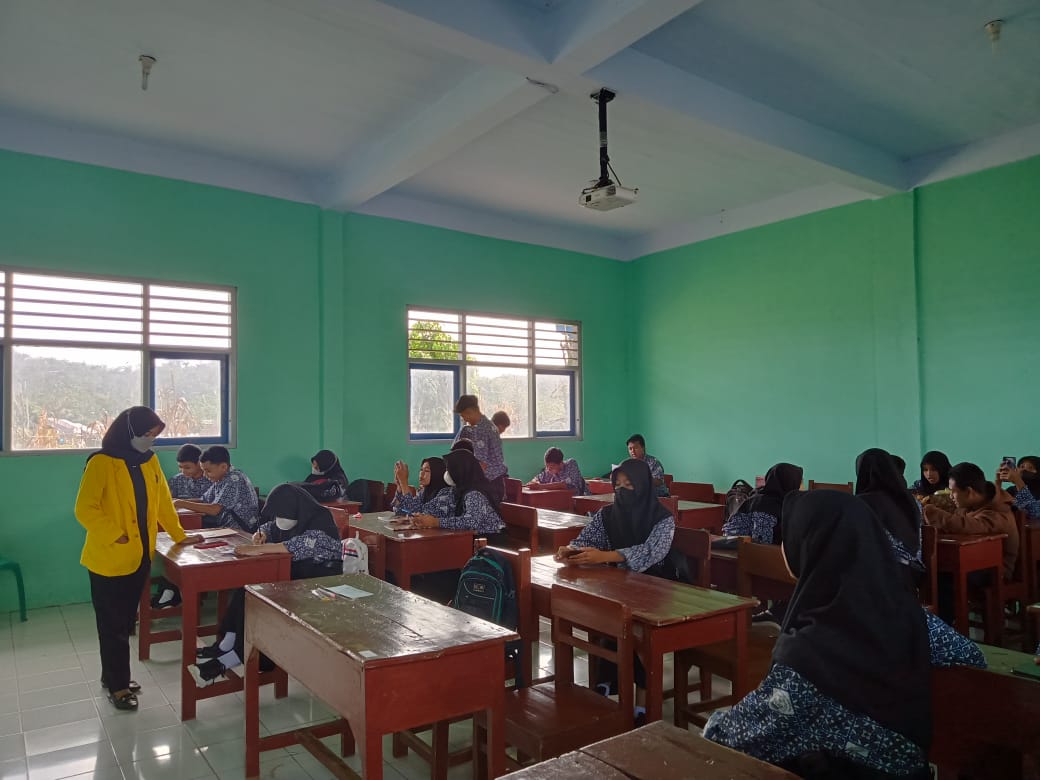 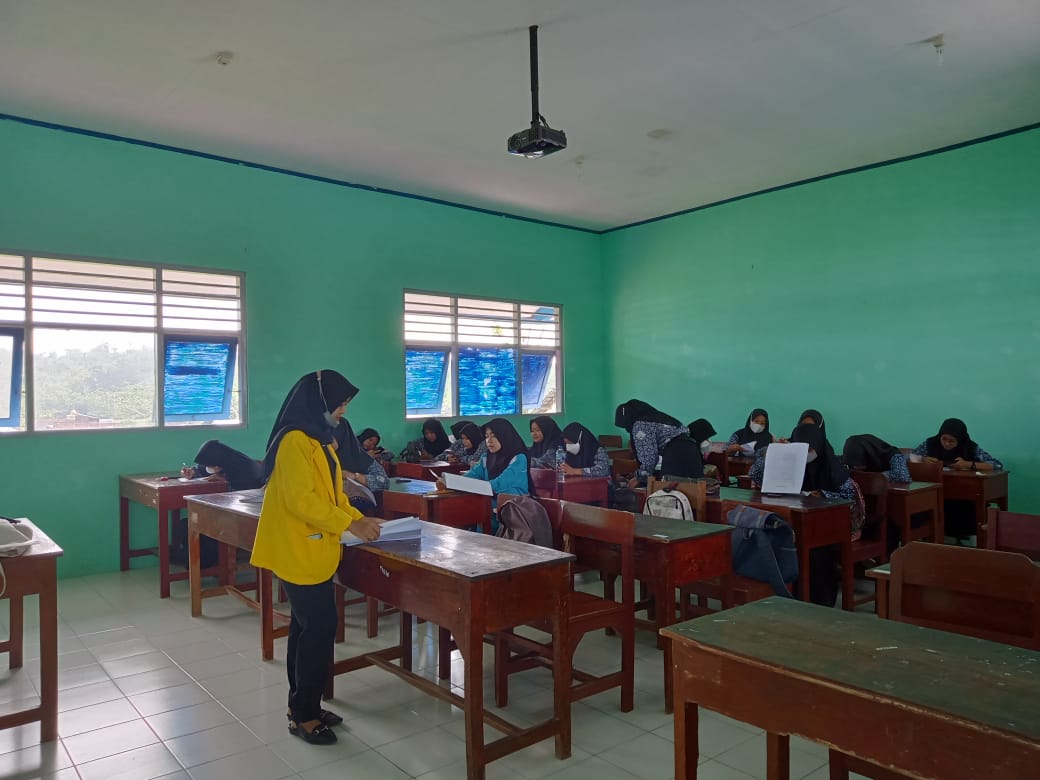 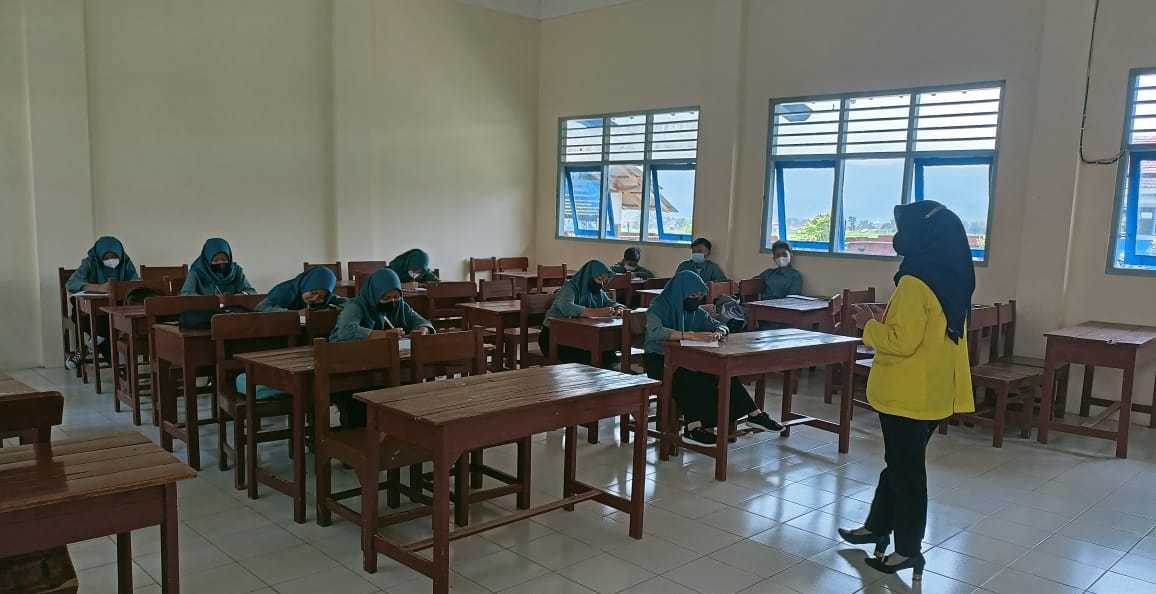 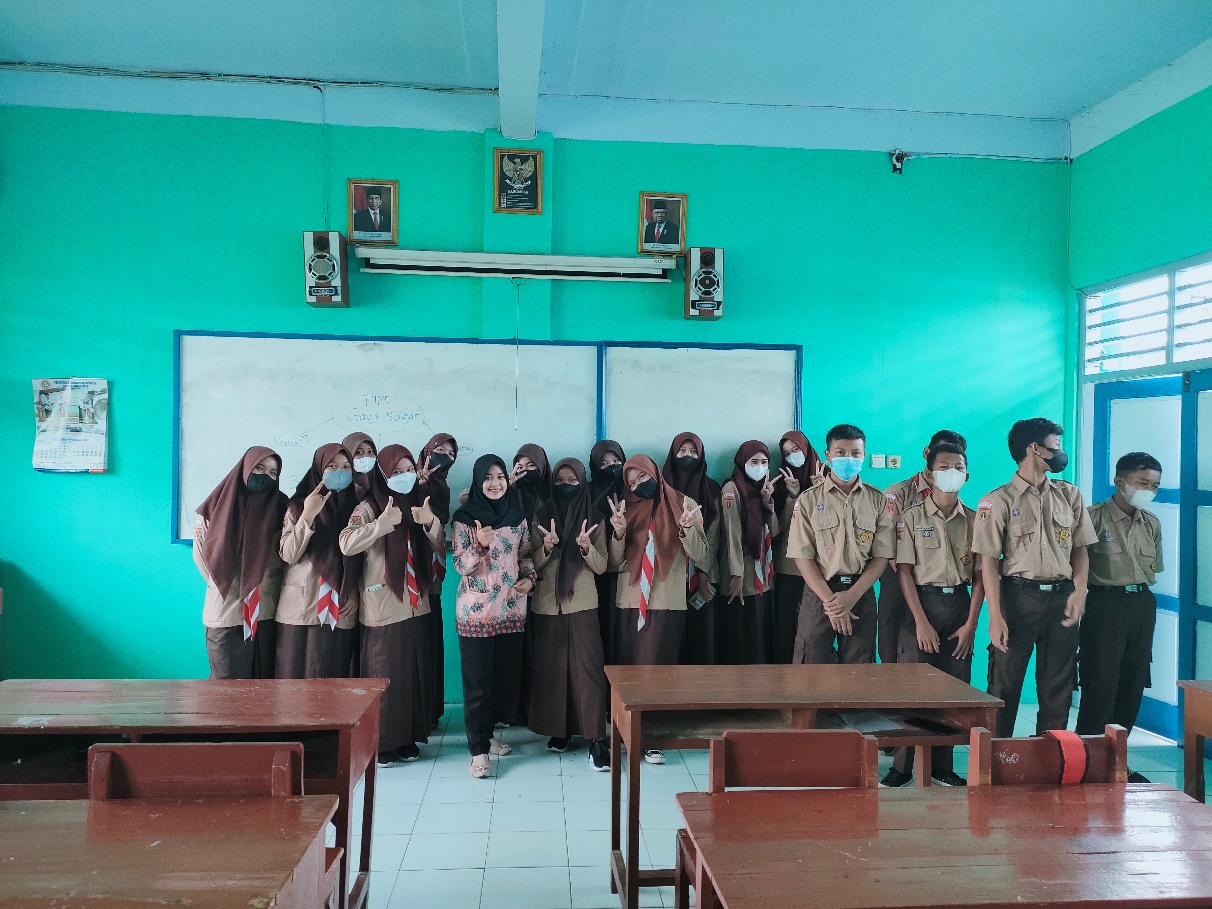 No.KodeNama Peserta DidikJenis Kelamin1.UC-1Aditya DarmaL2.UC-2Aditya NovalL3.UC-3Ana Putri A.P4.UC-4AprilliaP5.UC-5IntanP6.UC-6Debora AndiniP7.UC-7Dewi Patma SariP8.UC-8Dinda Ayu SabilaP9.UC-9Dian LestariP10.UC-10Eka Silfina YulianiP11.UC-11Fitrotul UyunP12.UC-12Giza AzahraP13.UC-13Harisma Amanda SaputriP14.UC-14Hikmatul FauzahP15.UC-15Kamilia SalsabilaP16.UC-16Kiky NurfaniaP17.UC-17Laela Meilani RisqiP18.UC-18Laelatul AminahP19.UC-19LarasatiP20.UC-20Mellia SetiawatiP21.UC-21Mizanatus SalmaP22.UC-22Mulya Tri Cipta ApriliaP23.UC-23Nafisah SilviP24.UC-24Nazila Yulia UtamiP25.UC-25Nisa MutianaP26.UC-26Nurul Fadilah P27.UC-27Putri Amalia ZahroP28.UC-28Putri YulianiP29.UC-29Qori Mutiara DiniP30.UC-30Nevita Wahyu PebrinaPNo.KodeNama Peserta DidikKelas1.UC-1Alfi GusniaX TKJ 12.UC-2Catur Haris SulistioX TKJ 13.UC-3Desi PurwantiX TKJ 14.UC-4Farhan Faisal HakimX TKJ 15.UC-5Bagas Bayu ArdaniX TKJ 16.UC-6Khafid FirdanX TKJ 17.UC-7Ibnu Aditya FashaX TKJ 18.UC-8Awanda Rossi FirdausX TKJ 1 9.UC-9Lili ApriliyantiX TKJ 110.UC-10Adinda Rakhma AuliaX TKJ 111.UC-11Firda Sari CahyaningtyasX TKJ 212.UC-12Esa Zahrotun NisaX TKJ 213.UC-13Nanda FariskaX TKJ 214.UC-14Siti Nur AnisaX TKJ 215.UC-15Fani KurniasihX TKJ 216.UC-16Nur InayahX TKJ 217.UC-17Nada KamiliyaX TKJ 218.UC-18Neneng Dela SafitriX TKJ 219.UC-19Naeni AnggianiX TKJ 220.UC-20Windi Naela AnanditaX TKJ 221.UC-21Vasekhtun. AX TKJ 322.UC-22Nabila Rizky AfdiyanaX TKJ 323.UC-23Vara Aulia I.NX TKJ 324.UC-24Vina OktavianiX TKJ 325.UC-25Sevina Reza S.X TKJ 326.UC-26Salma Salsabila X TKJ 327.UC-27Ririn Dwi A.X TKJ 328.UC-28Devina MulyaniX TKJ 329.UC-29Faizatul AmaliaX TKJ 330.UC-30Meynia AyuX TKJ 3NoPernyataanSSSKSTSSTS1.Saya biasa mengoperasikan gadget saya lebih dari 10 kali dalam sehari.2.Saya mengoperasikan gadget saya hanya 3 kali dalam sehari.3.Orang tua saya memberikan batasan waktu kepada saya dalam menggunakan gadget.4Orang tua saya membebaskan saya dalam bermain gadget5.Saya menggunakan gadget hanya pada saat dibutuhkan (untuk chat dan telfon) saja.6.Saya merasa selalu membutuhkan gadget setiap saat.7.Saya tidak bisa mengontrol keinginan saya untuk tidak menggunakan gadget.8.Saya merasa semakin hari intensitas bermain gadget saya semakin bertambah.9.Menurut saya, bermain gadget merupakan suatu kegiatan yang membosankan.10.Saya sering menggunakan gadget untuk mengerjakan tugas sekolah.11.Saya sering membawa gadget saya ke sekolah.12.Saat jam istirahat disekolah, saya lebih memilih untuk menyendiri dan bermain gadget.13.Saat jam istirahat, saya lebih memilih untuk berkomunikasi dan bercengkerama dengan teman-teman saya daripada bermain gadget.14.Saat berkumpul bersama teman-teman, saya lebih memilih untuk tetap bermain gadget dan menghiraukan teman-teman saya.15.Saya akan meletakkan gadget saya ketika sedang berkumpul bersama teman-teman.16.Saya pernah atau sering menggunakan gadget di dalam kelas bahkan saat guru sedang menjelaskan materi pembelajaran.17.Saya selalu menonaktifkan gadget saya saat pembelajaran sedang berlangsung.18.Menurut saya, menggunakan gadget di dalam kelas saat guru sedang menjelaskan materi merupakan suatu hal yang biasa dan wajar dilakukan.19.Saya selalu menggunakan gadget dimanapun saya berada. (sekalipun di toilet).20.Saya sering lupa waktu ketika terlalu asik bermain gadget.21.Saya bisa membagi waktu untuk bermain gadget dan mengerjakan kewajiban saya22.Saya menggunakan gadget hanya 3 jam saja dalam sehari.23.Saya menggunakan gadget lebih dari 3 jam dalam sehari24.Saya lebih banyak menghabiskan waktu untuk bermain gadget daripada bersosialisasi dengan lingkungan tempat tinggal saya.25.Saya banyak menghabiskan waktu untuk bermain sosial media (Instagram, facebook, twitter, tik tok, dan lain sebagainya).26.Saya memeriksa gadget saya setiap 5 menit sekali.27.Saya sering memeriksa gadget saya walaupun tidak ada chat atau telfon masuk.28.Saya banyak menghabiskan waktu untuk bermain games.29.Saya menggunakangadgethanya untukmendengarkan music dan menonton videosaja.30.Dengan bermain gadget saya dapat menemukan ide-ide yang menarik.31.Saya lebih senang menghabiskan waktuuntuk belajar daripada bermaingadget.32.Saya lebih senang menghabiskan waktu untuk bermain gadget daripada untuk belajar.33.Gadget membuat saya semangat belajar.34.Menurut saya, bermain gadget hanya membuang-buang waktu dan dapat menghambat segala aktivitas saya.35.Ketika merasa stress, jenuh, bosan, sedih, dan kesepian, saya menghibur diri saya dengan bermain gadget.NoPernyataanSSSKSTSSTS1.Saya lebih senang berkomunikasi lewat gadget daripada harus bertemu langsung dengan lawan bicara saya.2.Saya merasa cemas ketika sehari saja tidak chatting atau telfon dengan teman, pacar, maupun keluarga saya.3.Saya merasa baik-baik saja walaupun seharian tidak dapat berkomunikasi menggunakan gadget dengan teman, pacar atau keluarga saya.4.Saya sama sekali tidak tertarik menggunakan gadget.5.Saya merasa cemas dan kehilangan ketika tiba-tiba terputus komunikasi dengan orang lain karena gadget saya lowbat.6.Saya merasa baik-baik saja ketika gadget saya hilang.7.Saya selalu mengganti ponsel saya dengan gadget keluaran terbaru minimal 1 tahun sekali.8.Saya selalu memastikan ponsel saya terkoneksi dengan internet.9.Saya merasa gelisah ketika signal di ponsel saya tiba-tiba hilang.10.Saya merasa cemas dan gelisah ketika tidak bisa mengakses media sosial seperti Instagram, facebook, tik tok, dan lainnya.11.Saya merasa baik-baik saja walaupun seharian tidak dapat mengakses media sosial.12.Saya akan melakukan segala cara untuk tetap bisa terkoneksi dengan layanan yang ada di gadget saya.13.Saya rela berhutang (pulsa atau kuota atau membeli gadget baru) untuk memenuhi kebutuhan gadget saya. 14.Saya biasa menggunakan gadget untuk mencari informasi atau berita yang up to date.15.Saya gelisah ketika tidak bisa mengakses layanan informasi untuk mendapatkan berita yang up to date.16.Saya merasa biasa saja walaupun seharian tidak bisa mengakses atau mendapatkan informasi dari gadget saya.17.Saya merasa cemas ketika listrik padam, karena signal di gadget saya susah / hilang.18.Saya selalu memastikan kuota internet saya terisi.19.Saya merasa cemas ketika kuota internet saya tiba-tiba habis.20.Saya merasa cemas dan gelisah ketika gadget  saya rusak.21.Saya merasa baik-baik saja saat gadget saya rusak22.Saya merasa cemas dan gelisah ketika baterai di ponsel saya habis.23.Saya merasa baik-baik saja saat ponsel saya lowbat.24.Saya selalu membawa power bank kemanapun, untuk berjaga-jaga saat ponsel saya lowbat.25.Saya selalu memastikan baterai ponsel saya terisi penuh sebelum bepergian.26.Menurut saya, membawa gadget kemanapun sangat merepotkan.27.Saya selalu membawa gadget kemanapun saya pergi.28.Saya cemas apabila gadget saya tertinggal dirumah saat saya bepergian.29.Saya baik-baik saja walaupun gadget saya tertinggal dirumah saat saya bepergian.30.Saya tidak bisa meninggalkan gadget saya bahkan saat hendak ke kamar mandi.31.Saya sering merasa gadget saya bergetar (tanda chat atau telfon masuk) padahal tidak.32.Saya selalu menggunakan gadget saya sebelum dan sesudah tidur.33.Saya tidak pernah menggunakan gadget saat hendak tidur dan saat bangun tidur.34.Saya selalu menonaktifkan gadget saya saat saya hendak tidur.35Saya tidak menonaktifkan gadget saya saat hendak tidur.36.Saya selalu memastikan gadget saya ada di dekat saya saat bangun tidur.37. Saya merasa tidak nyaman jika sehari saja jauh dari gadget atau tidak bisa menggunakan gadget.